1.	Prepare Culture Medium1.1	Solute the following components in 1 L distilled water:	Proteose Peptone No. 3		10.0 g	Beef Extract				10.0 g	Yeast Extract				  5.0 g	D-Glucose				20.0 g	Polysorbate 80			  1.0 g	Ammonium Citrate			  2.0 g	Sodium Acetate			  5.0 g	Magnesium Sulfate			  0.1 g	Manganese Sulfate			0.05 g	Dipotassium Phosphate		  2.0 g	pH = 5.5 ± 0.2 at 25°C1.2	Autoclave the culture medium at 121 °C for 20 minutes. 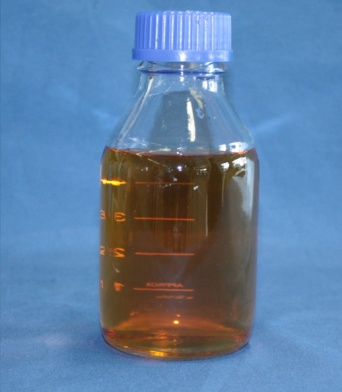 2. Prepare Over Night Culture2.1 	Inoculate 200 mL of the culture medium with  Lactobacillus delbrueckii or L. plantarum.2.2  	Incubate culture at 37 °C over night until there is a visible turbidity. 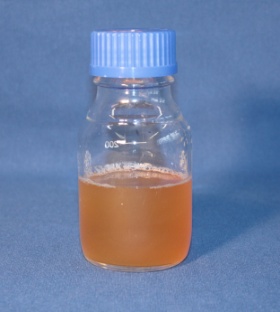 3. Prepare Fermentation3.1 	The fermentation is carried out under the following conditions:
- 37 °C 	e.g. in a water bath
- stirring at 100 rpm
- pH-controlled in the range of 5.0 – 6.0
3.2 	Inoculate fermenter medium with overnight culture in relationship 10 : 1.
Task 1:
Take a probe and measure at t0 optical density at 600 nm, lactic acid- and glucose concentration at 340 nm.  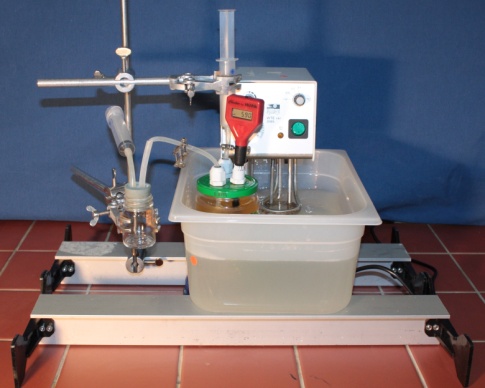 4. Fermentation4.1	Ferment for 3 days at 37 °C and a pH of approx. 5.5.	For neutralization of produced lactic acid
add 2 M NaOH.	Task 2:
Take a probe each 2 hours out of the fermenter and measure optical density, glucose- and lactic acid concentration 
during fermentation.

If glucose is consumed, feed medium with
a glucose solution of 180 g/L so that glucose concentration is 10 g/L.